GOVERNO DO ESTADO DE SÃO PAULO SECRETARIA DE ESTADO DA EDUCAÇAO DIRETORIA DE ENSINO REGIÃO DE CARAPICUIBA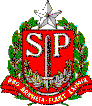 E.E. DEPUTADO SALOMÃO JORGERua Jaú – 521 – Cidade Ariston- Carapicuiba – São Paulo – Cep 06395-230 Fone/Fax – 4181-5586EDITAL PARA PROFESSOR DE APOIO A TECNOLOGIA E INOVAÇÃO -PROATECA Direção da E.E. Deputado Salomão Jorge, Diretoria de Ensino Região de Carapicuíba, no uso de suas atribuições legais, comunica a abertura das inscrições para o posto de trabalho, na função de Professor de Apoio à Tecnologia e Inovação, para atender a demanda da unidade escolar, nos Anos Finas do Ensino Fundamental e Ensino Médio, nos termos da Resolução SE Nº 7/2021.Vagas: 2 vagas de 40h/a semanais cada (categoria A ou F) ou 4 vagas de 20h/a semanais cada (categoria O com aulas atribuídas).II – AtribuiçõesArtigo 3º- São atribuições do Professor que atuará no Projeto de Apoio a Tecnologia e Inovação: I – apoiar todos os estudantes e profissionais da unidade escolar a baixar, fazer login e navegar nos aplicativos do Centro de Mídias da Educação de São Paulo (CMSP);– orientar todos os estudantes e profissionais da unidade escolar quanto ao uso e manuseio de equipamentos tecnológicos disponíveis, tais como notebooks, desktops, televisores, webcams, microfones, estabilizadores, tablets etc.;– apoiar a gestão escolar na pesquisa, escolha e compra de equipamentos tecnológicos e recursos digitais, observando as especificações e necessidades da unidade escolar;– dar suporte para toda equipe escolar navegar e utilizar de forma adequada o Diário de Classe Digital;– formar estudantes protagonistas, tais como gremistas, acolhedores e líderes de turma, para que possam apoiar demais alunos no uso e manuseio do CMSP, além de outros recursos e equipamentos digitais;– apoiar todos os estudantes e profissionais da unidade escolar a navegar e utilizar de forma adequada a Secretaria Escolar Digital (SED);– identificar necessidades de manutenção de equipamentos na unidade escolar e encaminhá- las para planejamento junto às Associações de Pais e Mestres – APM e realização por meio do Programa Dinheiro Direto na Escola Paulista; e– formar e orientar toda a equipe escolar para uso dos equipamentos de forma a garantir um trabalho baseado no ensino híbrido na unidade escolar.II – Dos requisitosArtigo 4º- São requisitos para o exercício do Professor no Projeto de Apoio a Tecnologia e Inovação:I – ser docente vinculado à rede estadual de ensino; II – ser portador de diploma de licenciatura plena.I - InscriçõesDe 07/04 e 08/04/2021 - Das 14h à 16h, com entrega de proposta e entrevista com a equipe gestora.Carapicuíba, 01 de abril de 2021.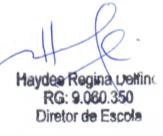 